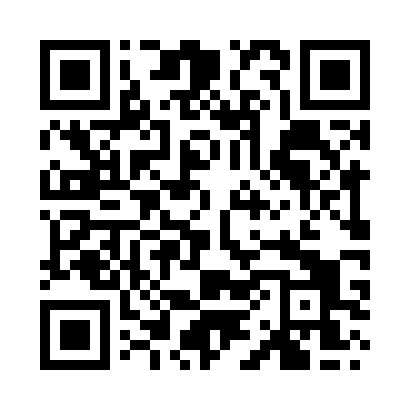 Prayer times for Crowcombe, Somerset, UKMon 1 Jul 2024 - Wed 31 Jul 2024High Latitude Method: Angle Based RulePrayer Calculation Method: Islamic Society of North AmericaAsar Calculation Method: HanafiPrayer times provided by https://www.salahtimes.comDateDayFajrSunriseDhuhrAsrMaghribIsha1Mon3:105:021:176:529:3111:242Tue3:105:031:176:529:3111:243Wed3:115:041:176:529:3011:244Thu3:115:051:176:529:3011:245Fri3:125:061:186:529:2911:236Sat3:125:061:186:519:2911:237Sun3:135:071:186:519:2811:238Mon3:135:081:186:519:2811:239Tue3:145:091:186:519:2711:2210Wed3:145:101:186:509:2611:2211Thu3:155:111:196:509:2511:2212Fri3:155:121:196:499:2411:2113Sat3:165:131:196:499:2411:2114Sun3:175:151:196:499:2311:2115Mon3:175:161:196:489:2211:2016Tue3:185:171:196:489:2111:2017Wed3:195:181:196:479:2011:1918Thu3:195:191:196:469:1811:1919Fri3:205:211:196:469:1711:1820Sat3:215:221:196:459:1611:1821Sun3:215:231:196:459:1511:1722Mon3:225:251:196:449:1411:1623Tue3:235:261:196:439:1211:1624Wed3:235:271:196:429:1111:1525Thu3:245:291:196:429:1011:1426Fri3:255:301:196:419:0811:1427Sat3:255:321:196:409:0711:1328Sun3:265:331:196:399:0511:1229Mon3:275:341:196:389:0411:1130Tue3:285:361:196:379:0211:0931Wed3:315:371:196:369:0111:07